MODÈLE D'HORAIRE DE MÉDICATION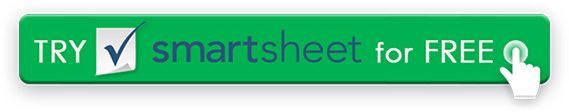 NOM DU PATIENTDATEDOSSIER PERSONNEL DE MÉDICAMENTSDOSSIER PERSONNEL DE MÉDICAMENTSDOSSIER PERSONNEL DE MÉDICAMENTSDOSSIER PERSONNEL DE MÉDICAMENTSDOSSIER PERSONNEL DE MÉDICAMENTSDOSSIER PERSONNEL DE MÉDICAMENTSDOSSIER PERSONNEL DE MÉDICAMENTSDOSSIER PERSONNEL DE MÉDICAMENTSDOSSIER PERSONNEL DE MÉDICAMENTSDOSSIER PERSONNEL DE MÉDICAMENTSDOSSIER PERSONNEL DE MÉDICAMENTSMÉDICAMENTMÉDICAMENTMÉDICAMENTMÉDICAMENTPHARMACIEPHARMACIEPHARMACIEPHARMACIEMÉDECINMÉDECINMÉDECINMÉDECINALLERGIESCALENDRIER DES MÉDICAMENTSCALENDRIER DES MÉDICAMENTSHEURE DE LA JOURNÉEHEURE DE LA JOURNÉEHEURE DE LA JOURNÉEHEURE DE LA JOURNÉEHEURE DE LA JOURNÉEHEURE DE LA JOURNÉEHEURE DE LA JOURNÉEHEURE DE LA JOURNÉEHEURE DE LA JOURNÉEHEURE DE LA JOURNÉEHEURE DE LA JOURNÉEHEURE DE LA JOURNÉEMÉDICAMENTDOSAGEDOSAGEDOSE 1DOSE 2DOSE 3DOSE 4DOSE 5DOSE 6DOSE 7DOSE 8DOSE 9DOSE 10DOSE 11DOSE 12DÉMENTITous les articles, modèles ou informations fournis par Smartsheet sur le site Web sont fournis à titre de référence uniquement. Bien que nous nous efforcions de maintenir les informations à jour et correctes, nous ne faisons aucune déclaration ou garantie d'aucune sorte, expresse ou implicite, quant à l'exhaustivité, l'exactitude, la fiabilité, la pertinence ou la disponibilité en ce qui concerne le site Web ou les informations, articles, modèles ou graphiques connexes contenus sur le site Web. Toute confiance que vous accordez à ces informations est donc strictement à vos propres risques.